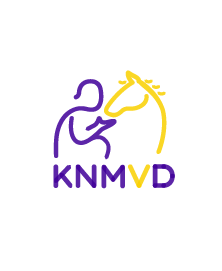 Geachte leden van de vaste commissie van Landbouw, Natuur en Voedselkwaliteit,Dierenartsen verenigd in de Koninklijke Nederlandse Maatschappij voor Diergeneeskunde (KNMvD) hebben met zorg kennis genomen van de voorgestelde wijziging van de Regeling diervoeders. Met dit voorstel wordt beoogd de stikstofuitstoot door melkvee te reduceren via het maximeren van het ruw eiwit gehalte in krachtvoer. Vanuit veterinair perspectief zal deze (tijdelijke) maatregel naar verwachting schadelijke gevolgen hebben voor de gezondheid en het welzijn van individuele koeien. De KNMvD heeft daarom op basis van een enquête onder aangesloten rundveedierenartsen een standpunt opgesteld (zie bijlage). Hoewel de KNMvD van mening is dat reductie van de stikstofdepositie uit de veehouderij noodzakelijk is, vinden wij tegelijkertijd dat regels om dit te bewerkstelligen niet ten kosten mogen gaan van diergezondheid en –welzijn. Dierenartsen en experts op het gebied van diervoeding moeten daarom nauw betrokken worden bij het opstellen van deze regels.  Wij willen dit standpunt graag onder uw aandacht brengen in de aanloop naar het Kamerdebat over de stikstofproblematiek dat op 16 juni gepland staat. Mocht u naar aanleiding van ons standpunt nog vragen hebben dan kunt u rechtstreeks contact met ons opnemen via j.van.herten@knmvd.nl.Met vriendelijke groet namens het bestuur van de KNMvD,Joost van Herten

Senior beleidsadviseur veterinaire zaken

Aanwezig: di, wo & do Disclaimer:Hoewel de informatie in deze mail met zorgvuldigheid is samengesteld, geven wij geen garantie dat deze informatie juist en/of volkomen is en/of blijft. Wij zijn niet aansprakelijk voor eventuele schade of gederfde winst ontstaan als gevolg van het gebruik, het vertrouwen op, of acties ondernomen op basis van onze informatie. Dit e-mailbericht is alleen bestemd voor de geadresseerde(n). Verstrekking aan en gebruik door anderen is niet toegestaan. Indien u niet de geadresseerde(n) bent, wordt u vriendelijk verzocht de verzender hiervan op de hoogte te stellen en het bericht te verwijderen. In verband met de elektronische verzending kunnen aan de inhoud van dit bericht geen rechten worden ontleend.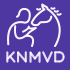 Koninklijke Nederlandse Maatschappij voor Diergeneeskunde T: 06 12 99 53 44
M: j.van.herten@knmvd.nl W: www.knmvd.nl Bezoekadres
De Molen 77
3995 AW Houten Postadres
Postbus 421
3990 GE Houten 